Fiche Préalable de Demande d’Aide1/ BENEFICIAIRE 2/ DESCRIPTION DU PROJET 3/ PLAN DE FINANCEMENT PREVISIONNEL du projet global 4/ PLAN DE FINANCEMENT PREVISIONNEL leader5/ LIEN DU PROJET AVEC LES FONDAMENTAUX LEADER ET LA FICHE ACTION et RECHERCHE DE VALEUR AJOUTEE TERRITORIALE 6/ EVALUATION DU PROJET et INDICATEURS DE SUIVI DE LA FICHE 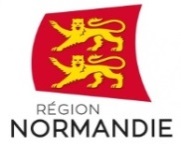 Logo GAL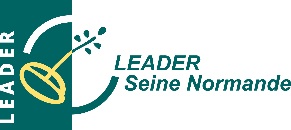 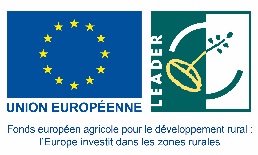 Document pouvant servir d’annexe 1 au formulaire de demande d’aide 19.02 « Fiche descriptive » (sous-réserve que le projet n’ait pas fait l’objet de modification substantielle)Document pouvant servir d’annexe 1 au formulaire de demande d’aide 19.02 « Fiche descriptive » (sous-réserve que le projet n’ait pas fait l’objet de modification substantielle)Document pouvant servir d’annexe 1 au formulaire de demande d’aide 19.02 « Fiche descriptive » (sous-réserve que le projet n’ait pas fait l’objet de modification substantielle)Document pouvant servir d’annexe 1 au formulaire de demande d’aide 19.02 « Fiche descriptive » (sous-réserve que le projet n’ait pas fait l’objet de modification substantielle)Transmettre l’original et conserver une copieTransmettre l’original et conserver une copieTransmettre l’original et conserver une copieTransmettre l’original et conserver une copieCadre réservé à l’administration/GAL :Cadre réservé à l’administration/GAL :Cadre réservé à l’administration/GAL :Cadre réservé à l’administration/GAL :N° de dossier OSIRIS :Code du GAL :Dénomination du demandeur
(Maître d’ouvrage)Organisme Demandeur : Dénomination du demandeur
(Maître d’ouvrage)Responsable légal : Dénomination du demandeur
(Maître d’ouvrage)Responsable du projet : Coordonnées de l’organisme demandeurAdresse : Code postal : |__|__|__|__|__|   Commune :  : |__|__|__|__|__|__|__|__|__|__|  Mail : N° de SIRET|__||__||__||__||__||__||__||__||__||__||__||__||__||__|Statut du demandeur Privé       Public    Préciser : Localisation du projetIntitulé du projetCalendrier de réalisation du projetDate de début : |__|__|__|__|__|__|Date de fin : |__|__|__|__|__|__|Fiche action de référence du GALFiche action N°                  Intitulé : Contexte et description du projetObjectifs du projet à atteindreBénéficiaires de l’opération (cibles visées)Publicité européenne et nationale prévue pour le projet  (presse, panneaux, affiches, …)(Les dépenses relatives à la publicité sont éligibles et peuvent être présentées dans la demande d’aide LEADER)Coût total prévisionnel de l’opération en    □ HT  □ TTC =€Ressources prévisionnelles du projetType de financementType de financementAssiette totale retenue en €Subvention accordée en €Taux d'intervention (en %)Ressources prévisionnelles du projetType de financementType de financementAssiette totale retenue en €Subvention accordée en €Taux d'intervention (en %)Dépenses prévisionnelles du projetNature des dépensesMontant prévisionnel en €
(remplir soit le HT, soit le TTC)Montant prévisionnel en €
(remplir soit le HT, soit le TTC)Ressources prévisionnelles du projetPubliqueEtatDépenses prévisionnelles du projetNature des dépensesHTTTCRessources prévisionnelles du projetPubliqueRégionDépenses prévisionnelles du projetAcquisitions foncièresRessources prévisionnelles du projetPubliqueDépartementDépenses prévisionnelles du projetAcquisitions immobilièresRessources prévisionnelles du projetPubliqueCommune ou communauté de communes (préciser la ou les sources)Dépenses prévisionnelles du projetEtudes et prestationsRessources prévisionnelles du projetPubliqueAutofinancement du maître d'ouvrage publicDépenses prévisionnelles du projetTravauxRessources prévisionnelles du projetPubliqueAutre financement public 
(préciser la ou les sources)Dépenses prévisionnelles du projetMatériels - EquipementsRessources prévisionnelles du projetPubliqueAutre financement public 
(préciser la ou les sources)Dépenses prévisionnelles du projetFonctionnement :Ressources prévisionnelles du projetPubliqueFEADER sollicité (Leader)Dépenses prévisionnelles du projetFrais de personnel = salaires bruts + charges patronales (détailler par ETP)Ressources prévisionnelles du projetPubliqueSOUS-TOTAL FINANCEMENTS PUBLICS                   -   €                  -   € 0%Dépenses prévisionnelles du projetFrais de structure = forfait de 15% des frais de personnelRessources prévisionnelles du projetPrivéeAutofinancement privéDépenses prévisionnelles du projetAutres : (Préciser)Ressources prévisionnelles du projetPrivéeFinancement privé
(préciser la ou les sources : dons, mécenat...)Dépenses prévisionnelles du projetRessources prévisionnelles du projetPrivéeContribution en natureDépenses prévisionnelles du projetRessources prévisionnelles du projetPrivéeRecettes nettesDépenses prévisionnelles du projetContribution en natureRessources prévisionnelles du projetPrivéeSOUS-TOTAL FINANCEMENTS PRIVES                   -   €                  -   € 0%Dépenses prévisionnelles du projetTOTAL DES DEPENSES PREVISIONNELLES                   -   €                    -   € Ressources prévisionnelles du projetTOTAL DES FINANCEMENTS PREVISIONNELSTOTAL DES FINANCEMENTS PREVISIONNELS                   -   €                  -   € Fait à : Le : NOM, Prénom, qualité et signature du représentant légal de la structure :NOM, Prénom, qualité et signature du représentant légal de la structure :Ressources prévisionnelles LEADERType de financementType de financementAssiette totale retenue en €Subvention accordée en €Taux d'intervention (%)Ressources prévisionnelles LEADERType de financementType de financementAssiette totale retenue en €Subvention accordée en €Taux d'intervention (%)Dépenses prévisionnelles présentées à LEADERNature des dépensesMontant prévisionnel en €
(remplir soit le HT, soit le TTC)Montant prévisionnel en €
(remplir soit le HT, soit le TTC)Ressources prévisionnelles LEADERPubliqueEtatDépenses prévisionnelles présentées à LEADERNature des dépensesHTTTCRessources prévisionnelles LEADERPubliqueRégionDépenses prévisionnelles présentées à LEADERAcquisitions foncièresRessources prévisionnelles LEADERPubliqueDépartementDépenses prévisionnelles présentées à LEADERAcquisitions immobilièresRessources prévisionnelles LEADERPubliqueCommune ou communauté de communes (préciser la ou les sources)Dépenses prévisionnelles présentées à LEADEREtudes et prestationsRessources prévisionnelles LEADERPubliqueAutofinancement du maître d'ouvrage publicDépenses prévisionnelles présentées à LEADERTravauxRessources prévisionnelles LEADERPubliqueAutre financement public
(préciser la ou les sources)Dépenses prévisionnelles présentées à LEADERMatériels - EquipementsRessources prévisionnelles LEADERPubliqueDépenses prévisionnelles présentées à LEADERFonctionnement :Ressources prévisionnelles LEADERPubliqueFEADER sollicité (Leader)Dépenses prévisionnelles présentées à LEADERFrais de personnel = salaires bruts + charges patronales (détailler par ETP)Ressources prévisionnelles LEADERPubliqueSOUS-TOTAL FINANCEMENTS PUBLICS                   -   €                    -   € 0%Dépenses prévisionnelles présentées à LEADERFrais de structure = forfait de 15% des frais de personnel brutsRessources prévisionnelles LEADERPrivéeAutofinancement privéDépenses prévisionnelles présentées à LEADERAutres : (Préciser)Ressources prévisionnelles LEADERPrivéeFinancement privé 
(préciser la ou les sources : dons, mécenat...)Dépenses prévisionnelles présentées à LEADERRessources prévisionnelles LEADERPrivéeContribution en natureDépenses prévisionnelles présentées à LEADERRessources prévisionnelles LEADERPrivéeRecettes nettesDépenses prévisionnelles présentées à LEADERContribution en natureRessources prévisionnelles LEADERPrivéeSOUS-TOTAL FINANCEMENTS PRIVES                   -   €                    -   € 0%Dépenses prévisionnelles présentées à LEADERTOTAL DES DEPENSES PREVISIONNELLES                   -   €                    -   € Ressources prévisionnelles LEADERTOTAL DES FINANCEMENTS PREVISIONNELSTOTAL DES FINANCEMENTS PREVISIONNELS                   -   €                    -   € Fait à : Le : NOM, Prénom, qualité et signature du représentant légal de la structure :NOM, Prénom, qualité et signature du représentant légal de la structure :FONDAMENTAUX LEADERFONDAMENTAUX FICHE ACTIONCaractère innovant/effet levier du projet : Caractère transférable du projet : Caractère partenarial public-privé du projet : Objectif stratégique/opérationnel du projet : Effet attendu sur le territoire du projet : Type et description de l’opération de la fiche action : Indicateurs de réalisation (cf. fiche action) : Indicateurs de résultats (cf. fiche action) : Cadre réservé au GALDate du Comité de programmation de sélection :|__|__|__|__|__|__|Note : |__|__| /|__|__|  Avis :